Programs are subject to change due to unforeseen events	Program DescriptionsArt Therapy: a form of mental health support involving the encouragement of free self-expression through painting, drawing, or modelingArts and Crafts: participants can express themselves through creating a variety of staff/volunteer directed arts and crafts itemsBingo: recreational drop-in game in which participants can play and win prizesCleaning: REACH members assist in tidying and cleaning the REACH centre. We live by the philosophy that we all help to make the mess, we should all help clean it.Coffee and Conversation: an informal drop-in group during which the participants can exchange information with one another.Community Resources: an educational group designed to share information about the resources available in our community.Cooking from the Bank: a collective cooking group designed around items that individuals could receive from the local food bank. Pre-registration required.Dog Therapy: Therapy Dogs from St. John’s Ambulance, Dog Therapy Program visit REACH to provide affection, joy and comfort to the REACH members by petting the dogs.Games: a wide variety of board games, video games and card games available for individuals to enjoy a little friendly competition.Garden: Group tends to the Community Garden located behind Fleming College to grow fruits, vegetables and herbs. Group also tends to the 2 flower gardens in the front of REACH. Guided Relaxation: facilitated teach/utilize techniques designed to calm the body and mindLunch & Learns: educational groups on a variety of safety. Snacks and drinks are provided for the participants of the group.Lunch Group: a collective and affordable cooking group facilitated at REACH. Pre-registration is required Monthly Celebration: celebrate any birthdays, accomplishments, or anniversaries that have occurred during that month.  This month’s “Member of the Month” award and any Kudos for outstanding behaviour that have been noticed during the month are also presentedMorning Coffee Group: individuals enjoy coffee and chat with their Peers about what is currently going on in their lives, and possibly get feedback or suggestionsPeer Support: individuals can share barriers, difficulties and experiences with their Peers and receive feedback and suggestions based on others’ experiences with similar situationsPhotoVoice: photography program by which people can tell their story through the creation of photographs and narratives. Pre-registration is required.Rock at REACH: music program designed for all skill, experience and interest levels. Individuals are encouraged to participate in playing music, singing, or just sitting back and listening.Speaker Series: one individual per month shares their personal story about their journey of recovery with members of the community. Pre-registration is required to speakWellness Group: a 4 week educational group to provide participants with information on a variety of topics to improve one’s mental health (ex. Boundaries, stress management, anxiety, etc.)Wellness Jeopardy: a series of wellness-related trivia questions based around the framework of the TV gameshow Jeopardy.WRAP: an 8 week self-management and recovery system. The WRAP workshop includes developing tools to help identify triggers and create a personal list of coping strategies. Participants will also work towards establishing a crisis plan they can follow if they feel they are heading into a mental health crisis.Writing for Recovery: learn how to use writing to heal and grow by writing our own stories.MondayTuesdayWednesdayThursdayFridaySaturday3Dog Therapy9-10amPeer Support10:00-11:30am Rock at REACH1:30-3:00pm @ REACH4Garden Group10-12pmCooking from the Bank11-12pmPizza RollsAdopt-a-Road2:30-3:30pm5Games10:00-11:30Wellness Jeopardy1:30pm-2:30pmFishing @ Old Mill Park3:00-4:00pmFree Fishing Week6Dog Therapy10:30-11:30amLunch Group - $311am-12pmBLTWriting for Recovery1:30-2:30pmCleaning Group2:30-3:00pm7Garden Group10-12pmWRAP(Registration)1:30-3:30pmWellness Group1:30-3:00pmEmotional RegulationGuided Relaxation3-3:30pm8Morning Coffee Group11:15-12pmFun & Games12:30-2pm10Dog Therapy9-10amPeer Support10:00-11:30am Rock at REACH1:30-3:00pm @ REACH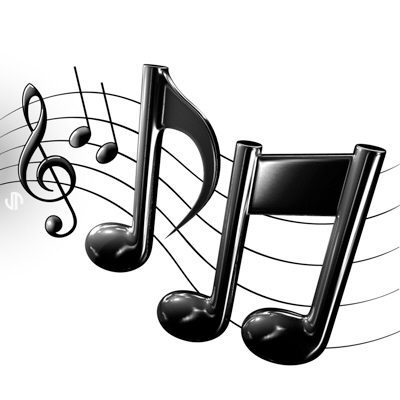 11Garden Group10-12pmCooking from the Bank11-12pmPasta SaladArt Therapy1-2pmCommunity Resources 2:30-3:30pmGames @ Old Mill12Painting with Lesley10-11:30amBingo1:30pm-2:30pmCoffee and Conversation2:30-3:30pm13CMHA SUMMER BBQ11:00-3:00PMMemorial Park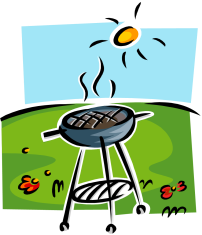 14Garden Group10-12pmWRAP(Registration)1:30-3:30pmWellness Group1:30-3:00pmEmotional RegulationGuided Relaxation3-3:30pm15REACH CLOSED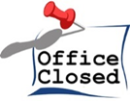 17Dog Therapy9-10amPeer Support10:00-11:30am Rock at REACH1:30-3:00pm @ REACH18REACH CLOSED FOR ADMIN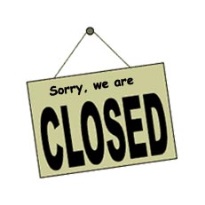 19Games10:00-11:30Wellness Jeopardy1:30pm-2:30pmCoffee and Conversation2:30-3:30pm20Dog Therapy10:30-11:30amLunch & Learn11-12pmBed BugsBaking Group1:30-2:30pmCleaning Group2:30-3:00pm21Garden Group10-12pmWellness Group1:30pm-3:00pmEmotional RegulationGuided Relaxation3-3:30pm22Morning Coffee Group11:15-12pmArts & Crafts12:30-2pm24Dog Therapy9-10amPeer Support10:00-11:30am Rock at REACH1:30-3:00pm @ REACH25	REACH Townhall10-11:30amArt Therapy1-2pmSpeaker Series2:30-3:30pm26Arts & Crafts10:00-11:30Decorating plant potsBingo1:30pm-2:30pmMonthly Celebration2:30-3:30pm27Dog Therapy10:30-11:30amLunch Group - $311am-12pmBreakfast BurritosPeer Support1:30-2:30pmCleaning Group2:30-3:00pm28Garden Group10-12pmArt Splash1-4pmVictoria Park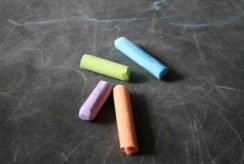 29REACH CLOSED31Dog Therapy9-10amPeer Support10:00-11:30am Rock at REACH1:30-3:00pm @ REACHJoin us for our Garden GroupTues and Fri mornings10-12pm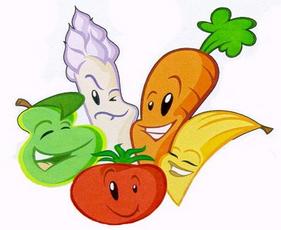 Join us for the CMHA Summer BBQThurs July 1311-3pmMemorial Park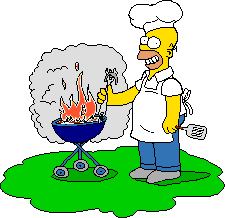 This month’s Lunch & Learn topic is:Bed Bugs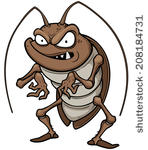 Join us for Art Splash1-4pmVictoria ParkShare your inspirational thoughts 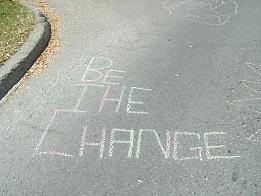 This month’s Wellness Group:Emotional Regulation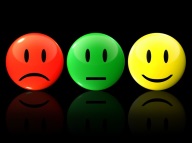 